Resolución #005Resolución #005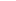 